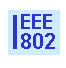 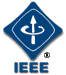 IEEE P802.21 Media Independent Handover ServicesTentative Minutes of the IEEE P802.21 Working Group Session #46 Meeting, Bangkok, ThailandChair: Subir DasVice Chair: Juan Carlos ZunigaSecretary: H Anthony ChanEditor: David Cypher(Version:  There are partial minutes current up to the time it is uploaded.)First Day PM1 (1:30PM-3:30PM): Lotus Suite 5; Monday, September 19, 2011802.21 WG Opening Plenary: Meeting is called to order by Subir Das, Chair of IEEE 802.21WG at 1:35PM with opening notes (21-11-0154-00).Approval of the September 2011 Meeting Agenda (21-11-0147-00)It is changed to use Monday Evening for future planning tentatively.Agenda is amended to the following and is approved with unanimous consent.IEEE 802.21 Session #46 Opening Notes WG OfficersChair:	Subir DasVice Chair:	Juan Carlos ZunigaSecretary:	Anthony ChanEditor: David Cypher802.11 Liaison: Clint Chaplin802.16 Liaison:	Peretz FederIETF Liaison:	Yoshihiro OhbaThe WG has 27 voting members as of this meeting. Network information for the documentsDocument server: https://mentor.ieee.org/802.21/documents. Attendance and voting membership are presented.Attendance is taken electronically ONLY at https://seabass.ieee.org/imatEnter your personal information and profileMark attendance during every sessionTotal number of 802.21 WG sessions: 16 12 sessions for 75% attendance to be counted towards WG voting membership. All attendance records on the 802.21 website. Please check the attendance records for any errorsVoting membership802.21 Voting membership is described in DCN 21-06-075-02-0000Maintenance of Voting MembershipTwo plenary sessions out of four consecutive plenary sessions on a moving window basisOne out of the two plenary session requirement could be substituted by an Interim sessionWG Letter Ballots: Members are expected to vote on WG LBs. Failure to vote on 2 out of last 3 WG LBs could result in loss of voting rightsMiscellaneous Meeting Logistics are presented.Meeting room: Lotus Suite 5AM Coffee break: 10:00-10:30 amLunch: 12.30 -1:30 pmPM Coffee break: 3:30 - 4:00 pmBreakfast Tuesday to Thursday 7-9AM AM coffee break 10:00-10:30AM; Wednesday night: Social at 7:00PM onwards Rules on registration and media recording policy are presented.Rules on Membership & Anti-Trust are presentedRules to inform about patents are presented as follows:Chair asked whether there are any potential essential patent claims by any 802.21 WG participants.  None. Other guidelines for IEEE WG meetings, including discussions that are inappropriate are presented. LMSC Chair’s guidelines on commercialism at meeting are presented. Rules on copyright are presented. Note that the copyright procedures are being updated. Chair: How many people are attending the IEEE 802.21 WG meetings for the first time? Floor: counted 0 Work statusWorking GroupCompleted IEEE 802.21a and IEEE 802.21b ballotsTask Group Status802.21a Security TG: work completed 802.21b Handover with Broadcast Services TG; Work completed802.21c Single Radio Handovers: Proposals updated; Draft specification is underwayIEEE 802.21a Sponsor Ballot ResultSB started on August 2nd, 2011 and ended on August 31st, 2011Result announced on September 01, 2011	Summary Approve: 59Disapprove: 03Abstain: 03 Return ratio: 81 %Approval ratio: 96% The ballot is approved Received 93 comments of which 28 must be satisfiedIEEE 802.21b Sponsor Ballot ResultSB started on August 2nd, 2011 and ended on August 31st, 2011Result announced on September 01,  2011Summary Approve: 57Disapprove: 03Abstain: 02 Return ratio: 82 %Approval ratio: 95% The ballot is approved Received 41 comments of which 19 must be satisfiedObjectives for the September MeetingWorking Group ActivitiesIEEE 802.21a: Security Extensions to MIH Services: Sponsor Ballot comment resolution by Ballot Resolution Committee (BRC)IEEE 802.21b: Handovers with Broadcast Services: Sponsor Ballot comment resolution by BRCTask Group Activities 802.21c: Single Radio Handovers: Draft document discussion Future Project Planning DiscussionTuesday eveningNext session: Plenary: 7-10 Nov 2011, Atlanta, USACo-located with all 802 groups September Plenary Meeting Minutes (21-11-0121-04).Meeting minutes is approved with unanimous consent.802 architecture updateNo new information is available at this point.  Waiting for a new updated version.802.21a BRC meeting agenda (21-11-0156-00) is presented by 802.21a BRC-Lead, Yoshihiro OhbaMonday Sept 19 2011 PM2Editorial and general comments.Tuesday Sept 20 2011 AM1 and PM2 Technical comments.PM2: Discussion on Comment #26 (Y. Ohba’s comment on SFF support through sPoS), contribution DCN for detailed remedy to be announcedWednesday, September 21th, 2011, PM1 Technical commentsThursday, September 22th, 2011, AM1 Teleconference schedule, etc.The agenda is subject to change depending on the progress of comment resolution discussionCommentary file DCN: 21-11-148802.21a BRC membersAjay RajkumarAntonio de la OlivaAnthony ChanClint Chaplin Fernando Bernal-Hidalgo Karen Randall Lily Chen Rafael Marin-Lopez Subir Das Yoshihiro Ohba (Lead)   802.21b BRC is presented by 802.21b BRC-Lead, Juan Carlos ZunigaThe received comments have been tentatively assessed. BRC has been formed. 802.21c Single radio handover task group agenda for this September Interim (21-11-0139-01) is presented by TG Chair, Junghoon JeeProposal discussionSFF operations augmented with UE location information, Charles Perkins (Tellabs) Single Radio Handover proposal, Anthony Chan (Huawei)802.21c Draft Revision, Dapeng Liu (China Mobile): 21-11-0152-00-srho, 21-11-0153-00-srhoCommand service for single radio handover, Dapeng Liu (China Mobile): 21-11-0151-00-srhoFuture PlanningTime ScheduleTuesday AM2Wednesday AM2, PM2Thursday PM1 Meeting recess at 2:40PM First Day PM2 (4-6PM): Lotus Suite 5; Monday, September 19, 2011  802.21a comment resolution is led by Yoshihiro OhbaComments are recorded in 21-11-0148-00Comment resolution are recorded in 21-11-0148-01Eve (6:30-7:30PM): Lotus Suite 5; Monday, September 19, 2011  Future planning discussion is chaired by Subir DasThe slides from Antonio de la Oliva regarding the future planning teleconference is briefed, and additional materials especially in use cases are requested. Agenda is amended into the following (21-11-0147-01)Meeting recess at 7:53PMSecond Day AM1 (8-10AM): Lotus Suite 5; Tuesday, September 20, 2011802.21a comment resolution (21-11-0148-01) is led by Yoshihiro OhbaComment resolutions are being recorded into the next version of 21-11-0148Meeting recess at 10 AM Second Day PM1 (1:30-3:30PM): Lotus Suite 5; Tuesday, September 20, 2011802.21b comment resolution is led by Juan Carlos ZunigaThere are 41 comments in the comment file (21-11-0149-00)Comment resolutions are recorded into the next version of 21-11-0149Second Day PM2 (4-6PM): Lotus Suite 5; Tuesday, September 20, 2011802.21a comment resolution is led by Yoshihiro OhbaComment resolutions are being recorded into the next version of 21-11-0148The suggested remedy for comment #26 (21-11-0157-02) is presented by Yoshihiro. This document, titled “Proactive pull key distribution through target POS,” introduces interaction between serving POS and target POS so that the serving POS may pass the existing key to the target POS to support the originating SFF to forward the keys to the target SFF. However it is argued that 802.21a does allow authentication by POS to generate media specific keys to different networks. It does not need to define a different network.  to 802.21c. Second Day Evening (6:30-7:30PM): Lotus Suite 5; Tuesday, September 20, 2011Meeting from PM2 is extended beyond 6PM to start the evening session early.Comment resolution discussions are continued.  As most comments have been discussed, the meeting recess early at 6:30PM.  Comment resolutions are in 21-11-0148-02 Third Day AM1 (8-10AM): Lotus Suite 5; Wednesday, September 21, 2011802.21b comment resolution is led by Juan Carlos ZunigaSome comments on data types are owing to confusion on the meaning of data types. It is suggested to explain that the data types in 802.21 are abstract data types rather than specific data types used in some computer programming languages. All the comments arising from such confusion will be fixed with this clarification in the base spec.The comment #5 has a suggested resolution in 21-11-0144-00 but is waiting for a corrected version of this file. Comment resolution are recorded into the next version of 21-11-0149Agenda is amended with unanimous consent into the following Meeting recess at 10:35AMThird Day PM2 (4:00-6:00PM): Lotus Suite 5; Wednesday, September 21, 2011Future project planning discussionAntonio de la Oliva and Daniel present  Antonio presented 3 main : QoS integration: define a common QoS frameworkExtended capability discoveryExtended and dynamic MIIS: Provide dynamic information which is not in ANDSFThere is need to make dynamic information available, e.g., VoIP capabilities, ESS, CDN and other services provided, load, etc. without having to attach to the POA.The time scale for dynamic information, e.g. finding out the link condition prior to handover, i.e., with attaching to the network. The information allows for making better network selection. It needs a distributed information server.Is the information available at the radio layer or at other layers as wellThe value is on how to make the information available and the architecture  it.Use cases: selection for bootstrapping; load balancingProvide scenarios on how to optimize., ANDSF is only giving static policy information. There is work item in SA2 on extending the capability of ANDSF. Dapeng will check the information to share with us. Proposals for future work (21-11-0158-01) is presented by Charlie PerkinsProvide location data with SFF signalingDefine PAWS (whitespace)-like access to common location database: make gap analysis for MIIS and ANDSF (ietf paws WG is already active)The database is currently owned by FCC. SFF and ANDSF access operator location database The scenarios are: (1) AP direct access to the database. (2) AP and MN have direct access. (3) MN does not have direct access and must access via a AP.Caching operation [regional trickle charge + UE-specific loads]Policy features for MIISSFF Proposal into 3GPP  Both MIIS and ANDSF are not yet dynamic, and both need mechanism of updating dynamically.Hotspot 2.0 work is briefed by Dapeng LiuPurpose is to for WiFi users to have the same experience as cellular network usersNetwork based on 802.11, authentication methods: EAP ; network selection policy from operator. Notification protocol (NQP) – upper layer information – will check whether one can access information before or after network access.Use case 1: Currently, authentication to WiFi is through login to network SSID. Hotspot will scan the SSID and automatically find the right one. It will also know the authentication method. The user experience is similar in using cell phone where the user does not need to select which operator.Use case 2: authentication method. The hotspot can broadcast SSID together with roaming agreement information.Policy information: Hotspot 2.0 only focuses on the WiFi network only. The information can push to the MN. Agenda is amended with unanimous consent to the following (21-11-0147-02).Meeting recess at 6:35PM    Fourth Day AM2 (10:30AM-12:30PM): Lotus Suite 5; Thursday, September 22, 2011802.21b comment resolution is led by Juan Carlos ZunigaThe suggested resolution on Comment #25 which clarifies the use of abstract data type in the base spec is agreed.Comment #5 with suggested resolution in 21-11-0144-00 is discussed and deferred to a teleconference of the comment resolution committeeA teleconference is scheduled on every Thursday 11AM-noon ETComment resolution are updated into 21-11-0149-01802.21a comment resolution is led by Yoshihiro OhbaThe comment resolution on comment #26 data type is amended by copying the resolution of Comment #25 in 802.21bComment resolution regarding support Charlie Perkin’s proposal in 802.21c to protect signals traversing the Internet is discussed. In annex N.3, proactive authentication: The dotted line to push MIH keys is in dotted line meaning it allows the use but the specification is not in scope.In annex N.2, Push key distribution, the MIH user install the media specific key in MAC layer is in also in dotted line. It is for the MIH user but is not specified here.In annex N.4, the installation of media specific key to give to user is also in dotted line. It should not define another POS at this time, also for the purpose of avoiding possible security problem. It is not desirable to assume that the new POS will become the AAA.The SA in 802.21a is based on MIH ID. It protects MIH messages. The media specific authentication mechanism is not in its scope.     The comment is rejected.The teleconference of the comment resolution committee is on every Thursday 10-11AM ET The targeted date to generate the next version is mid-October  Comment resolution are updated into 21-11-0148-03Future planning committee teleconference is scheduled on Oct 10 10AM ET and Oct 21 10AM ETMeeting recess at 12:10PM  Fourth Day PM2 (4-6PM): Lotus Suite 5; Thursday, September 22, 2011802.21 WG Meeting called to order by Subir Das, Chair of IEEE 802.21WG at 9AM with agenda (21-11-0147-02) and closing report (21-11-0164-00)WiMAX Forum Update:3GPP update: Dapeng Liu will prepare a report for the next meeting. Anthony Chan will also help. Others will also find out updates on SA2 and CT.SB comment resolution on 802.21a update: only 1 comment is deferred as in 21-11-0148-03SB comment resolution on 802.21a update: only 1 comment is deferred as in 21-11-0149-01 802.21c report (21-11-0139-02) is presented by TG Chair, Junghoon Jee4 sessions during the weekOutputs : Consensus on the proposal 21-11-0155-04, which has become the current draft spec2 teleconference has been scheduledPossible topic:Change the term: C-GW  Proposal harmonization 21-11-0160-00, 21-11-0152, 21-11-0153,Protocol detailsIETF liaison report (21-11-0163-01) is presented by Yoshihiro OhbaHOKEY WGThe Local Domain Name DHCP Option: draft-ietf-hokey-ldn-discovery-10; Status: RFC Ed queueEAP Re-authentication Protocol Extensions for Authenticated Anticipatory Keying (ERP/AAK). draft-ietf-hokey-erp-aak-05: Status: revised after WG last callHandover Keying (HOKEY) Architecture Design: draft-ietf-hokey-arch-design-04; Status: ended WG last call EAP Extensions for EAP Re-authentication Protocol (ERP): draft-ietf-hokey-rfc5296bis-04; Status: I-D existsMEXT WG   Home Agent reliability: I-D. ietf-mip6-hareliability; ended WG Last CallTLS-based MIPv6 Security Framework for MN to HA Communication: draft-ietf-mext-mip6-tls. Status: I-D existsFirewall: draft-ietf-mext-firewall-admin-04; draft-ietf-mext-firewall-vendor-04Distributed Mobility Management: draft-liu-dmm-pmip-based-approach-00draft-patil-mext-dmm-approaches-01draft-bernardos-mext-dmm-cmip-00draft-sarikaya-mext-multicastdmm-00draft-sjkoh-mext-pmip-dmc-03draft-chan-distributed-mobility-ps-03draft-bernardos-mext-dmm-pmip-01.txt draft-perkins-dmm-matrix-01 draft-kuntz-dmm-summary-00Othersdraft-yokota-mext-ha-init-flow-binding-00draft-perkins-mext-sffexts-00draft-perkins-mext-gtpdata-01 draft-perkins-mext-hatunaddr-01 NETEXT WGLMA Redirection: I-D. draft-ietf-netext-redirect-08. Status: IESG Evaluation (2 DISCUSSes)Localized Routing: Localized Routing for Proxy Mobile IPv6: Bulk Refreshdraft-ietf-netext-pmip-lr, Status: Revised after WG Last Call. I-D.ietf-netlmm-bulk-re-registration; Status: Ended WG Last CallRADIUS support for PMIPv6. I.D. ietf-netext-radius-pmip6. Status: Competed WG Last CallFlow mobility & Inter-technology handover support documents. I.D.ietf-netext-logical-interface-support (Applicability). Status: I-D exists I.D.bernardos-netext-pmipv6-flowmob (Solution). Status: I-D exists (new WG item)New works (accepted as WG items)draft-ietf-netext-pmipv6-flowmob draft-ietf-netext-pd-pmip-01.txtdraft-ietf-netext-access-network-optiondraft-ietf-netext-pmipv6-sipto-optionTeleconference schedule802.21a comment resolution committeeevery Thursday 10-11AM ET until SB is complete802.21b comment resolution committeeevery Thursday 11AM-noon ET until SB is complete802.21c TG	October 19, 2011, 10:00PM ET November 2, 2011, 10:00AM ETFuture planningOct 10 10AM ET and Oct 21 10AM ETOct 24 10AM ET and Oct 21 10AM ET Future session informationPlenary: 7-10 Nov 2011, Hyatt Regency AtlantaCo-located with all 802 groupsInterim: 16-19 January 2012, Jacksonville, FloridaMeeting co-located with 802.16 (possibility)Plenary: 11-16 March 2012, Big Island, HawaiiCo-located with all 802 groupsInterim: target 13-18 May 2012 (target), TBDMeeting co-located with 802.16 or with other wireless groups (possibility)Plenary: 15-20 July 2012, Grand Hyatt Manchester, San Diego, CACo-located with all 802 groupsInterim: 10-13 September 2012 (target), TBDMeeting co-located with 802.16 or with other wireless groups (possibility)Plenary: 11-16 Nov 2012, Grand Hyatt, San Antonio, TXCo-located with all 802 groupsAny other business: Need good Internet service in future meetingsAdjourn at 4:50PM until November 2011 Plenary in AtlantaAttendanceMonday(Sept 19)Tuesday(Sept 20)Wednesday(Sept 21)Thursday(Sept 22)AM-18:00-10:00aNAComment resolution- 802.21aComment resolution- 802.21bComment resolution- 802.21aAM-210:30-12:30NASRHO TGSRHO TG Comment resolution- 802.21bPM-11:30 – 3:30p802.21 WG Opening PlenaryComment resolution- 802.21bComment resolution- 802.21a SRHO TG PM-24:00 – 6:00pComment resolution- 802.21a Comment resolution- 802.21aSRHO TG 802.21 WG Closing PlenaryEve 6:30 – 7:30pFuture Project Planning tentative Future Project Planning Social(TBD)Monday(Sept 19)Tuesday(Sept 20)Wednesday(Sept 21)Thursday(Sept 22)AM-18:00-10:00aNAComment resolution- 802.21aComment resolution- 802.21bComment resolution- 802.21aAM-210:30-12:30NASRHO TGSRHO TG Comment resolution- 802.21bPM-11:30 – 3:30p802.21 WG Opening PlenaryComment resolution- 802.21bFuture Project Planning SRHO TG PM-24:00 – 6:00pComment resolution- 802.21a Comment resolution- 802.21aSRHO TG 802.21 WG Closing PlenaryEve 6:30 – 7:30pFuture Project Planning tentativeComment resolution- 802.21aSocial(TBD)Monday(Sept 19)Tuesday(Sept 20)Wednesday(Sept 21)Thursday(Sept 22)AM-18:00-10:00aNAComment resolution- 802.21aComment resolution- 802.21bComment resolution- 802.21aAM-210:30-12:30NASRHO TGSRHO TG Comment resolution- 802.21bPM-11:30 – 3:30p802.21 WG Opening PlenaryComment resolution- 802.21bSRHO TG  SRHO TG PM-24:00 – 6:00pComment resolution- 802.21a Comment resolution- 802.21aFuture Project Planning802.21 WG Closing PlenaryEve 6:30 – 7:30pFuture Project Planning tentativeComment resolution- 802.21aSocial(TBD)Monday(Sept 19)Tuesday(Sept 20)Wednesday(Sept 21)Thursday(Sept 22)AM-18:00-10:00aNAComment resolution- 802.21aComment resolution- 802.21bAM-210:30-12:30NASRHO TGSRHO TG Comment resolution- 802.21a and Comment resolution- 802.21bPM-11:30 – 3:30p802.21 WG Opening PlenaryComment resolution- 802.21bComment resolution- 802.21a SRHO TG PM-24:00 – 6:00pComment resolution- 802.21a Comment resolution- 802.21aSRHO TG 802.21 WG Closing PlenaryEve 6:30 – 7:30pFuture Project Planning tentative Future Project Planning Social(TBD)Chan, AnthonyHuawei Technologies Chen, Lily NISTJee,  JunghoonElectronics and Telecommunications Research Institute ETRI)Lee, Jin LG ELECTRONICSLiu, DapengChina MobileOhba, Yoshihiro TOSHIBA CorporationPerkins, Charles Tellabs Zuniga, Juan Carlos InterDigitial Corporation 